แบบหนังสือแจ้งการผ่อนผันเด็กเข้าเรียน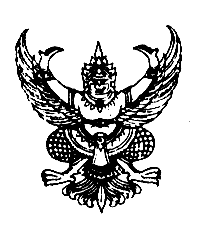 ที่ .................(๑).................				      	เขียนที่.......................(๒).......................						      		................................................................					     	 วันที่....(๓)....เดือน.........(๔).............พ.ศ. .......(๕)........เรื่อง  การผ่อนผันให้เด็กเข้าเรียนเรียน  (นาย/นาง/นางสาว).................(๖).................ตามที่ ท่านได้ยื่นคำขอผ่อนผันให้ (ด.ช./ด.ญ.).......................................(๗)....................................เข้าเรียน (๘)  ก่อน (๙)  หลัง อายุตามเกณฑ์การศึกษาภาคบังคับ ตามพระราชบัญญัติการศึกษาภาคบังคับ พ.ศ. ๒๕๔๕ โดยจะเข้าเรียนตั้งแต่ปีการศึกษา.....................................(๑๐)....................................เป็นต้นไป นั้น		โรงเรียน โดยคณะกรรมการพิจารณาการผ่อนผันได้พิจารณาแล้ว (๑๑)  อนุญาต (๑๒)  ไม่อนุญาต ตามคำร้องขอเพราะ.........................................................................(๑๓)...........................................................................................................................................................................................................................................................................................................................................................................................................................................จึงเรียนมาเพื่อทราบและดำเนินการในส่วนที่เกี่ยวข้องต่อไป    ขอแสดงความนับถือ(ลงชื่อ)………….….(๑๔)……………….          (……....…..(๑๕)…..……….)					 ตำแหน่ง.............(๑๖)..................คำอธิบายการกรอกแบบ พฐ.๑๘/๑		แบบ พฐ.๑๘/๑ เป็นแบบหนังสือที่สถานศึกษาใช้แจ้งการผ่อนผันเด็กเข้าเรียนก่อนหรือหลังเกณฑ์การศึกษาภาคบังคับ ตามพระราชบัญญัติการศึกษาภาคบังคับ พ.ศ. ๒๕๔๕		ช่อง ๑		เลขที่หนังสือ		ช่อง ๒		ชื่อสถานศึกษาช่อง ๓-๕	วัน เดือน ปีที่เขียนคำร้อง		ช่อง ๖		ชื่อผู้ปกครองที่ยื่นคำร้องของผ่อนผันช่อง ๗		ชื่อเด็กที่ขอผ่อนผันช่อง ๘-๙	กรณีที่ขอผ่อนผัน (เลือกอย่างใดอย่างหนึ่ง)ช่อง ๑๐		ปีการศึกษาที่เด็กเข้าเรียน		ช่อง ๑๑-๑๒	อนุญาตผ่อนผันหรือไม่ผ่อนผัน (เลือกอย่างใดอย่างหนึ่ง)		ช่อง ๑๓		บอกเหตุผลหากไม่อนุญาต		ช่อง ๑๔-๑๖	ชื่อและตำแหน่งผู้บริหารสถานศึกษา...................................................................